                                                                                                          .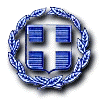 ΕΛΛΗΝΙΚΗ ΔΗΜΟΚΡΑΤΙΑ					Γεράνι,  10-10-2016ΝΟΜΟΣ ΧΑΝΙΩΝ							Αριθμ. πρωτ.: 17463ΔΗΜΟΣ ΠΛΑΤΑΝΙΑ							ΑΝΑΚΟΙΝΩΣΗ υπ' αριθμ. ΣΟΧ   3/2016
για τη σύναψη ΣΥΜΒΑΣΗΣ ΕΡΓΑΣΙΑΣ ΟΡΙΣΜΕΝΟΥ ΧΡΟΝΟΥΟ ΔΗΜΟΣ ΠΛΑΤΑΝΙΑΈχοντας υπόψη:Τις διατάξεις του άρθρου 21 του Ν. 2190/1994 «Σύσταση ανεξάρτητης αρχής για την επιλογή προσωπικού και ρύθμιση θεμάτων διοίκησης» (ΦΕΚ 28 Α), όπως έχουν τροποποιηθεί και ισχύουν.Τις διατάξεις του Ν. 3852/2010 «Νέα Αρχιτεκτονική της Αυτοδιοίκησης και της Αποκεντρωμένης Διοίκησης- Πρόγραμμα Καλλικράτης» (ΦΕΚ 87 Α), όπως έχουν τροποποιηθεί και ισχύουν.Τις διατάξεις του άρθρου ένατου του Ν. 4057/2012 «Πειθαρχικό Δίκαιο Δημοσίων Πολιτικών Διοικητικών Υπαλλήλων και Υπαλλήλων Νομικών Προσώπων Δημοσίου Δικαίου» (ΦΕΚ 54 Α).Τις διατάξεις του άρθρου 48 του Ν.4325/2015 (ΦΕΚ 47/Α΄/11.5.2015) «Εκδημοκρατισμός της Διοίκησης – Καταπολέμηση Γραφειοκρατίας και Ηλεκτρονική Διακυβέρνηση. Αποκατάσταση αδικιών και άλλες διατάξεις».Την υπ’ αριθμ. 103/8.4.2016 απόφαση του Δημοτικού Συμβουλίου του Δήμου Πλατανιά με θέμα: «Προγραμματισμός προσλήψεων έκτακτου προσωπικού (ΙΔΟΧ) ανταποδοτικού χαρακτήρα διάρκειας σύμβασης οκτώ (8) μηνών για το έτος 2016»Την υπ’ αριθμ. 5532/28.4.2016 εισήγηση της Αποκεντρωμένης Διοίκησης  Κρήτης για πρόσληψη προσωπικού  ιδιωτικού δικαίου ορισμένου χρόνου στο Δήμο Πλατανιά ανταποδοτικού χαρακτήρα προς το Υπουργείο Εσωτερικών και Διοικητικής Ανασυγκρότησης.Την υπ' αριθμ. οικ.18643/31.5.2016 Απόφαση του Υφυπουργού  Εσωτερικών και Διοικητικής Ανασυγκρότησης περί έγκρισης σύναψης επτά (7) συμβάσεων με σχέση εργασίας ιδιωτικού δικαίου ορισμένου χρόνου σε υπηρεσίες ανταποδοτικού χαρακτήρα στο Δήμο Πλατανιά.Το υπ’ αριθμ. 15216/2.6.2016 έγγραφο του Υπουργείου Εσωτερικών και Διοικητικής Ανασυγκρότησης προς το Δήμο Πλατανιά με θέμα την έγκριση πρόσληψης προσωπικού με σχέση εργασίας ιδιωτικού δικαίου ορισμένου χρόνου ανταποδοτικού χαρακτήρα.Τον ισχύοντα Οργανισμό Εσωτερικής Υπηρεσίας του Δήμου Πλατανιά (ΦΕΚ 3201/Β΄/28.11.2014).Την υπ’ αριθμ. 18666/31.10.2016 βεβαίωση του Δήμου Πλατανιά περί ύπαρξης πιστώσεων για την κάλυψη της δαπάνης μισθοδοσίας του υπό πρόσληψη προσωπικού της παρούσας ανακοίνωσης.Την υπ.αριθμ. 18677/31.10.2016 βεβαίωση του Δήμου Πλατανιά από την οποία προκύπτει ότι δεν καλύφθηκαν και είναι κενές οι δύο (2) από τις συνολικά επτά (7) θέσεις προσωπικού με σύμβαση εργασίας ιδιωτικού δικαίου ορισμένου χρόνου, που εγκρίθηκαν με την ανωτέρω Απόφαση του Υφυπουργού  Εσωτερικών και Διοικητικής Ανασυγκρότησης και προκηρύχθηκαν με την υπ.αριθμ.πρωτ. 10097/16.6.2016 ΣΟΧ 1/2016 Ανακοίνωση του Δήμου και συγκεκριμένα η θέση με κωδικό 105, ειδικότητας ΔΕ Χειριστών Μηχανημάτων Έργου (ισοπεδωτή γαιών) και η θέση με κωδικό 107, ειδικότητας ΔΕ Χειριστών Μηχανημάτων Έργου (πολυμηχανήματος χορτοκοπτικού).Ανακοινώνει          Την πρόσληψη, με σύμβαση εργασίας ιδιωτικού δικαίου ορισμένου χρόνου, συνολικά δύο (2) ατόμων για την κάλυψη εποχικών ή παροδικών αναγκών ανταποδοτικού χαρακτήρα του Δήμου Πλατανιά, που εδρεύει στο Γεράνι Ν. Χανίων, και συγκεκριμένα του εξής, ανά υπηρεσία, έδρα, ειδικότητα και διάρκεια σύμβασης, αριθμού ατόμων (βλ. ΠΙΝΑΚΑ Α), με τα αντίστοιχα απαιτούμενα (τυπικά και τυχόν πρόσθετα) προσόντα (βλ. ΠΙΝΑΚΑ Β):      Οι υποψήφιοι  όλων των ειδικοτήτων πρέπει να είναι ηλικίας από 18 έως 65 ετών.        ΑΠΑΡΑΙΤΗΤΑ ΔΙΚΑΙΟΛΟΓΗΤΙΚΑΟι υποψήφιοι για την απόδειξη των ΑΠΑΙΤΟΥΜΕΝΩΝ ΠΡΟΣΟΝΤΩΝ (βλ. ΠΙΝΑΚΑ Β), των λοιπών ιδιοτήτων τους και της εμπειρίας τους οφείλουν να προσκομίσουν όλα τα  απαιτούμενα από την παρούσα ανακοίνωση και το «Παράρτημα ανακοινώσεων Συμβάσεων εργασίας Ορισμένου Χρόνου (ΣΟΧ)» δικαιολογητικά, σύμφωνα με τα οριζόμενα στην ενότητα «ΠΡΟΣΚΟΜΙΣΗ ΤΙΤΛΩΝ, ΠΙΣΤΟΠΟΙΗΤΙΚΩΝ ΚΑΙ ΒΕΒΑΙΩΣΕΩΝ» του Κεφαλαίου ΙΙ του  ανωτέρω Παραρτήματος.Κατά τα λοιπά ισχύουν τα οριζόμενα στο «Παράρτημα ανακοινώσεων Συμβάσεων εργασίας Ορισμένου Χρόνου (ΣΟΧ)».ΚΕΦΑΛΑΙΟ ΔΕΥΤΕΡΟ: Υποβολή αιτήσεων συμμετοχήςΟι ενδιαφερόμενοι καλούνται να συμπληρώσουν την αίτηση με κωδικό εντυπο ασεπ ΣΟΧ.4 και να την υποβάλουν, είτε αυτοπροσώπως, είτε με άλλο εξουσιοδοτημένο από αυτούς πρόσωπο, εφόσον η εξουσιοδότηση φέρει την υπογραφή τους θεωρημένη από δημόσια αρχή, είτε ταχυδρομικά με συστημένη επιστολή, στα γραφεία της υπηρεσίας μας στην ακόλουθη διεύθυνση: Δήμος Πλατανιά, Τ.Κ 73014, Γεράνι Χανίων, απευθύνοντάς την στο Γραφείο Προσωπικού, υπόψη κ. Τζανάκη Ιωάννη (τηλ. επικοινωνίας: 2821340015).Στην περίπτωση αποστολής των αιτήσεων ταχυδρομικώς το εμπρόθεσμο των αιτήσεων κρίνεται με βάση την ημερομηνία που φέρει ο φάκελος αποστολής, ο οποίος μετά την αποσφράγισή του επισυνάπτεται στην αίτηση των υποψηφίων.Η προθεσμία υποβολής των αιτήσεων είναι δέκα (10) ημέρες (υπολογιζόμενες ημερολογιακά) και αρχίζει από την επόμενη ημέρα της τελευταίας δημοσίευσης της παρούσας σε τοπικές εφημερίδες ή της ανάρτησής της στο χώρο ανακοινώσεων του δημοτικού καταστήματος του Δήμου Πλατανιά, εφόσον η ανάρτηση είναι τυχόν μεταγενέστερη της δημοσίευσης στις εφημερίδες. Η ανωτέρω προθεσμία λήγει με την παρέλευση ολόκληρης της τελευταίας ημέρας και  εάν αυτή είναι, κατά νόμο, εξαιρετέα (δημόσια αργία) ή μη εργάσιμη, τότε η λήξη της προθεσμίας μετατίθεται την επόμενη εργάσιμη ημέρα.Οι υποψήφιοι μπορούν να αναζητήσουν τα έντυπα των αιτήσεων: α) στην υπηρεσία μας στην ανωτέρω διεύθυνση· β) στο δικτυακό τόπο του ΑΣΕΠ (www.asep.gr) και συγκεκριμένα ακολουθώντας από την κεντρική σελίδα τη διαδρομή: Πολίτες  Έντυπα -  Διαδικασίες  Διαγωνισμών φορέων  Ορ.Χρόνου ΣΟΧ γ) στα κατά τόπους Κέντρα Εξυπηρέτησης Πολιτών (ΚΕΠ) αλλά και στην ηλεκτρονική τους διεύθυνση (www.kep.gov.gr), απ' όπου μέσω της διαδρομής: Σύνδεσμοι  Ανεξάρτητες και άλλες αρχές  ΑΣΕΠ θα οδηγηθούν στην κεντρική σελίδα του δικτυακού τόπου του ΑΣΕΠ και από εκεί θα έχουν πρόσβαση στα έντυπα μέσω της διαδρομής: Πολίτες  Έντυπα -  Διαδικασίες  Διαγωνισμών φορέων  Ορ.Χρόνου ΣΟΧ.. 	Ο Δήμαρχος Πλατανιά                                                                                     ΙΩΑΝΝΗΣ ΜΑΛΑΝΔΡΑΚΗΣΠΙΝΑΚΑΣ Α: ΘΕΣΕΙΣ ΕΠΟΧΙΚΟΥ ΠΡΟΣΩΠΙΚΟΥ (ανά κωδικό θέσης)ΠΙΝΑΚΑΣ Α: ΘΕΣΕΙΣ ΕΠΟΧΙΚΟΥ ΠΡΟΣΩΠΙΚΟΥ (ανά κωδικό θέσης)ΠΙΝΑΚΑΣ Α: ΘΕΣΕΙΣ ΕΠΟΧΙΚΟΥ ΠΡΟΣΩΠΙΚΟΥ (ανά κωδικό θέσης)ΠΙΝΑΚΑΣ Α: ΘΕΣΕΙΣ ΕΠΟΧΙΚΟΥ ΠΡΟΣΩΠΙΚΟΥ (ανά κωδικό θέσης)ΠΙΝΑΚΑΣ Α: ΘΕΣΕΙΣ ΕΠΟΧΙΚΟΥ ΠΡΟΣΩΠΙΚΟΥ (ανά κωδικό θέσης)ΠΙΝΑΚΑΣ Α: ΘΕΣΕΙΣ ΕΠΟΧΙΚΟΥ ΠΡΟΣΩΠΙΚΟΥ (ανά κωδικό θέσης)ΚωδικόςθέσηςΥπηρεσίαΈδρα υπηρεσίας ΕιδικότηταΔιάρκεια σύμβασηςΑριθμόςατόμων105Δήμος ΠλατανιάΓεράνι Ν.ΧανίωνΔΕ Χειριστών μηχανημάτων έργου (ισοπεδωτή γαιών)8 μήνες1107Δήμος ΠλατανιάΓεράνι Ν.ΧανίωνΔΕ Χειριστών μηχανημάτων έργου (πολυμηχανήματος χορτοκοπτικού)8 μήνες1ΠΙΝΑΚΑΣ Β: ΑΠΑΙΤΟΥΜΕΝΑ ΠΡΟΣΟΝΤΑ (ανά κωδικό θέσης)ΠΙΝΑΚΑΣ Β: ΑΠΑΙΤΟΥΜΕΝΑ ΠΡΟΣΟΝΤΑ (ανά κωδικό θέσης)Κωδικός θέσηςΤίτλος σπουδών και λοιπά απαιτούμενα (τυπικά & τυχόν πρόσθετα) προσόντα105ΚΥΡΙΑ ΠΡΟΣΟΝΤΑα) Άδεια μηχανοδηγού-χειριστή μηχανημάτων εκτέλεσης τεχνικών έργων ομάδας Ζ΄ τάξης Γ΄ ή Άδεια χειριστή μηχανημάτων έργου (Μ.Ε.) ομάδας Α΄ ειδικότητας 3 του Π.Δ. 113/2012, για τα Μ.Ε. 3.5 της κατάταξης του άρθρου 2 της υπ’ αριθμ. οικ. 1032/166/Φ.Γ. 9.6.4 (Η)/5.3.2013 απόφασης του αρμόδιου Υφυπουργού, όπως τροποποιήθηκε και ισχύει.β) Άδεια οδήγησης αυτοκινήτου ερασιτεχνική ή επαγγελματική,  γ) Ο ομώνυμος ή αντίστοιχος τίτλος ΙΕΚ ή Τεχνικού Επαγγελματικού Εκπαιδευτηρίου Α΄ ή Β' κύκλου σπουδών ή Ενιαίου Πολυκλαδικού Λυκείου ή Τεχνικού Επαγγελματικού Λυκείου ή Τεχνικών Επαγγελματικών Σχολών Δευτεροβάθμιας Εκπαίδευσης ή Σχολών Μαθητείας του ΟΑΕΔ του Ν.1346/83 ή άλλος ισότιμος τίτλος σχολικών μονάδων της ημεδαπής ή αλλοδαπής, αντίστοιχης ειδικότητας. Γίνεται επίσης δεκτός οποιοσδήποτε τίτλος ΙΕΚ ή δευτεροβάθμιας εκπαίδευσης ή άλλος ισότιμος και αντίστοιχος τίτλος σχολικών μονάδων της ημεδαπής ή αλλοδαπής υπό την προϋπόθεση ότι ο υποψήφιος υποβάλει βεβαίωση της αρμόδιας για την έκδοση της άδειας υπηρεσίας, ότι η ανωτέρω άδεια μηχανοδηγού -χειριστή χορηγήθηκε βάσει του συγκεκριμένου τίτλου είτε αυτοτελώς είτε με συνυπολογισμό και εμπειρίας.  ΠΡΟΣΟΝΤΑ  Α΄ ΕΠΙΚΟΥΡΙΑΣ:(Εφόσον η θέση δεν καλυφθεί από υποψήφιο με τα ανωτέρω προσόντα)α) Άδεια μηχανοδηγού-χειριστή μηχανημάτων εκτέλεσης τεχνικών έργων ομάδας Ζ΄ τάξης Γ΄ ή Άδεια χειριστή μηχανημάτων έργου (Μ.Ε.) ομάδας Α΄ ειδικότητας 3 του Π.Δ. 113/2012, για τα Μ.Ε. 3.5 της κατάταξης του άρθρου 2 της υπ’ αριθμ. οικ. 1032/166/Φ.Γ. 9.6.4 (Η)/5.3.2013 απόφασης του αρμόδιου Υφυπουργού, όπως τροποποιήθηκε και ισχύει.β) Άδεια οδήγησης αυτοκινήτου ερασιτεχνική ή επαγγελματική, γ) Ο ομώνυμος ή αντίστοιχος, απολυτήριος τίτλος αναγνωρισμένης κατώτερης τεχνικής σχολής της ημεδαπής ή ισότιμος και αντίστοιχος τίτλος  σχολής της αλλοδαπής. Γίνεται επίσης δεκτός οποιοσδήποτε τίτλος αναγνωρισμένης κατώτερης τεχνικής σχολής της ημεδαπής ή αλλοδαπής, υπό την προϋπόθεση ότι ο υποψήφιος υποβάλει βεβαίωση της αρμόδιας για την έκδοση της άδειας υπηρεσίας, ότι η ανωτέρω άδεια μηχανοδηγού- χειριστή χορηγήθηκε βάσει του συγκεκριμένου τίτλου είτε αυτοτελώς είτε με συνυπολογισμό και εμπειρίας.  ΠΡΟΣΟΝΤΑ  Β΄ ΕΠΙΚΟΥΡΙΑΣ: (Εφόσον η θέση δεν καλυφθεί από υποψήφιο με τα ανωτέρω προσόντα)α) Άδεια μηχανοδηγού-χειριστή μηχανημάτων εκτέλεσης τεχνικών έργων ομάδας Ζ΄ τάξης Γ΄ ή Άδεια χειριστή μηχανημάτων έργου (Μ.Ε.) ομάδας Α΄ ειδικότητας 3 του Π.Δ. 113/2012, για τα Μ.Ε. 3.5 της κατάταξης του άρθρου 2 της υπ’ αριθμ. οικ. 1032/166/Φ.Γ. 9.6.4 (Η)/5.3.2013 απόφασης του αρμόδιου Υφυπουργού, όπως τροποποιήθηκε και ισχύει.β) Άδεια οδήγησης αυτοκινήτου ερασιτεχνική ή επαγγελματική, γ) Απολυτήριος τίτλος τουλάχιστον Υποχρεωτικής Εκπαίδευσης (δηλ. απολυτήριο τριταξίου γυμνασίου ή για υποψηφίους που έχουν αποφοιτήσει μέχρι και το 1980 απολυτήριο Δημοτικού Σχολείου), ή ισοδύναμος απολυτήριος τίτλος κατώτερης Τεχνικής Σχολής  του  Ν.Δ. 580/1970  ή απολυτήριος τίτλος Εργαστηρίων Ειδικής Επαγγελματικής Εκπαίδευσης και Κατάρτισης, του άρθρου 1 του Ν. 2817/2000  της ημεδαπής ή άλλος ισότιμος τίτλος της αλλοδαπής και αντίστοιχη εμπειρία τουλάχιστον τριών (3) ετών, μετά την απόκτηση της παραπάνω άδειας μηχανοδηγού-χειριστή (*).ΠΡΟΣΟΝΤΑ  Γ΄ ΕΠΙΚΟΥΡΙΑΣ: (Εφόσον η θέση δεν καλυφθεί από υποψήφιο με τα ανωτέρω προσόντα)α) Άδεια μηχανοδηγού-χειριστή μηχανημάτων εκτέλεσης τεχνικών έργων ομάδας Ζ΄ τάξης Γ΄ ή Άδεια χειριστή μηχανημάτων έργου (Μ.Ε.) ομάδας Α΄ ειδικότητας 3 του Π.Δ. 113/2012, για τα Μ.Ε. 3.5 της κατάταξης του άρθρου 2 της υπ’ αριθμ. οικ. 1032/166/Φ.Γ. 9.6.4 (Η)/5.3.2013 απόφασης του αρμόδιου Υφυπουργού, όπως τροποποιήθηκε και ισχύει.β) Άδεια οδήγησης αυτοκινήτου ερασιτεχνική ή επαγγελματική, γ) Απολυτήριος τίτλος τουλάχιστον Υποχρεωτικής Εκπαίδευσης (δηλ. απολυτήριο τριταξίου γυμνασίου ή για υποψηφίους που έχουν αποφοιτήσει μέχρι και το 1980 απολυτήριο Δημοτικού Σχολείου),ή ισοδύναμος απολυτήριος τίτλος κατώτερης Τεχνικής Σχολής του Ν.Δ. 580/1970 ή απολυτήριος τίτλος Εργαστηρίων Ειδικής Επαγγελματικής Εκπαίδευσης και Κατάρτισης, του άρθρου 1 του Ν. 2817/2000 της ημεδαπής ή άλλος ισότιμος τίτλος της αλλοδαπής και αντίστοιχη εμπειρία τουλάχιστον έξι (6) μηνών, μετά την απόκτηση της παραπάνω άδειας μηχανοδηγού-χειριστή (*).(*)ΕΠΙΣΗΜΑΝΣΗ:Υποψήφιοι που κατείχαν άδεια την οποία αντικατέστησαν βάσει του π.δ.113/2012, εφόσον στην νέα αυτή άδεια δεν αναγράφεται η αρχική άδεια και η ημεροχρονολογία κτήσης αυτής, οφείλουν να προσκομίσουν σχετική βεβαίωση της αρμόδιας υπηρεσίας από την οποία να προκύπτουν τα ανωτέρω στοιχεία. Η εν λόγω βεβαίωση απαιτείται, προκειμένου να προσμετρηθεί το βαθμολογούμενο κριτήριο της εμπειρίας.ΣΥΜΠΛΗΡΩΜΑΤΙΚΕΣ ΔΙΕΥΚΡΙΝΙΣΕΙΣ Για τα θερμικά μηχανήματα  γίνονται δεκτές και οι άδειες μηχανοδηγών χειριστών μηχανημάτων εκτέλεσης τεχνικών έργων που χορηγήθηκαν βάσει του π.δ. 22/1976 (ΦΕΚ 6/12.01.1976/τ.Α’).Στην περίπτωση που οι υποψήφιοι είναι κάτοχοι επαγγελματικής άδειας οδήγησης αλλοδαπής, για να γίνουν δεκτοί πρέπει να προσκομίσουν βεβαίωση της αρμόδιας υπηρεσίας «περί ισοδυναμίας και αντιστοιχίας της άδειας οδήγησης αλλοδαπής με τις επαγγελματικές άδειες οδήγησης ημεδαπής».107ΚΥΡΙΑ ΠΡΟΣΟΝΤΑα) Άδεια μηχανοδηγού-χειριστή μηχανημάτων εκτέλεσης τεχνικών έργων ομάδας Γ΄ τάξης Β΄ ή Άδεια χειριστή μηχανημάτων έργου (Μ.Ε.) ομάδας Α΄ ειδικότητας 4 του Π.Δ. 113/2012, για τα Μ.Ε. 4.8 της κατάταξης του άρθρου 2 της υπ’ αριθμ. οικ. 1032/166/Φ.Γ. 9.6.4 (Η)/5.3.2013 απόφασης του αρμόδιου Υφυπουργού, όπως τροποποιήθηκε και ισχύει. β) Άδεια οδήγησης αυτοκινήτου ερασιτεχνική ή επαγγελματική,  γ) Ο ομώνυμος ή αντίστοιχος τίτλος ΙΕΚ ή Τεχνικού Επαγγελματικού Εκπαιδευτηρίου Α΄ ή Β' κύκλου σπουδών ή Ενιαίου Πολυκλαδικού Λυκείου ή Τεχνικού Επαγγελματικού Λυκείου ή Τεχνικών Επαγγελματικών Σχολών Δευτεροβάθμιας Εκπαίδευσης ή Σχολών Μαθητείας του ΟΑΕΔ του Ν.1346/83 ή άλλος ισότιμος τίτλος σχολικών μονάδων της ημεδαπής ή αλλοδαπής, αντίστοιχης ειδικότητας. Γίνεται επίσης δεκτός οποιοσδήποτε τίτλος ΙΕΚ ή δευτεροβάθμιας εκπαίδευσης ή άλλος ισότιμος και αντίστοιχος τίτλος σχολικών μονάδων της ημεδαπής ή αλλοδαπής υπό την προϋπόθεση ότι ο υποψήφιος υποβάλει βεβαίωση της αρμόδιας για την έκδοση της άδειας υπηρεσίας, ότι η ανωτέρω άδεια μηχανοδηγού -χειριστή χορηγήθηκε βάσει του συγκεκριμένου τίτλου είτε αυτοτελώς είτε με συνυπολογισμό και εμπειρίας.  ΠΡΟΣΟΝΤΑ  Α΄ ΕΠΙΚΟΥΡΙΑΣ:(Εφόσον η θέση δεν καλυφθεί από υποψήφιο με τα ανωτέρω προσόντα)α)  Άδεια μηχανοδηγού-χειριστή μηχανημάτων εκτέλεσης τεχνικών έργων ομάδας Γ΄ τάξης Β΄ ή Άδεια χειριστή μηχανημάτων έργου (Μ.Ε.) ομάδας Α΄ ειδικότητας 4 του Π.Δ. 113/2012, για τα Μ.Ε. 4.8 της κατάταξης του άρθρου 2 της υπ’ αριθμ. οικ. 1032/166/Φ.Γ. 9.6.4 (Η)/5.3.2013 απόφασης του αρμόδιου Υφυπουργού, όπως τροποποιήθηκε και ισχύει.β) Άδεια οδήγησης αυτοκινήτου ερασιτεχνική ή επαγγελματική, γ) Ο ομώνυμος ή αντίστοιχος, απολυτήριος τίτλος αναγνωρισμένης κατώτερης τεχνικής σχολής της ημεδαπής ή ισότιμος και αντίστοιχος τίτλος  σχολής της αλλοδαπής. Γίνεται επίσης δεκτός οποιοσδήποτε τίτλος αναγνωρισμένης κατώτερης τεχνικής σχολής της ημεδαπής ή αλλοδαπής, υπό την προϋπόθεση ότι ο υποψήφιος υποβάλει βεβαίωση της αρμόδιας για την έκδοση της άδειας υπηρεσίας, ότι η ανωτέρω άδεια μηχανοδηγού- χειριστή χορηγήθηκε βάσει του συγκεκριμένου τίτλου είτε αυτοτελώς είτε με συνυπολογισμό και εμπειρίας.  ΠΡΟΣΟΝΤΑ  Β΄ ΕΠΙΚΟΥΡΙΑΣ: (Εφόσον η θέση δεν καλυφθεί από υποψήφιο με τα ανωτέρω προσόντα)α)  Άδεια μηχανοδηγού-χειριστή μηχανημάτων εκτέλεσης τεχνικών έργων ομάδας Γ΄ τάξης Β΄ ή Άδεια χειριστή μηχανημάτων έργου (Μ.Ε.) ομάδας Α΄ ειδικότητας 4 του Π.Δ. 113/2012, για τα Μ.Ε. 4.8 της κατάταξης του άρθρου 2 της υπ’ αριθμ. οικ. 1032/166/Φ.Γ. 9.6.4 (Η)/5.3.2013 απόφασης του αρμόδιου Υφυπουργού, όπως τροποποιήθηκε και ισχύει.β) Άδεια οδήγησης αυτοκινήτου ερασιτεχνική ή επαγγελματική, γ) Απολυτήριος τίτλος τουλάχιστον Υποχρεωτικής Εκπαίδευσης (δηλ. απολυτήριο τριταξίου γυμνασίου ή για υποψηφίους που έχουν αποφοιτήσει μέχρι και το 1980 απολυτήριο Δημοτικού Σχολείου), ή ισοδύναμος απολυτήριος τίτλος κατώτερης Τεχνικής Σχολής  του  Ν.Δ. 580/1970  ή απολυτήριος τίτλος Εργαστηρίων Ειδικής Επαγγελματικής Εκπαίδευσης και Κατάρτισης, του άρθρου 1 του Ν. 2817/2000  της ημεδαπής ή άλλος ισότιμος τίτλος της αλλοδαπής και αντίστοιχη εμπειρία τουλάχιστον τριών (3) ετών, μετά την απόκτηση της παραπάνω άδειας μηχανοδηγού-χειριστή (*).ΠΡΟΣΟΝΤΑ  Γ΄ ΕΠΙΚΟΥΡΙΑΣ: (Εφόσον η θέση δεν καλυφθεί από υποψήφιο με τα ανωτέρω προσόντα)α)  Άδεια μηχανοδηγού-χειριστή μηχανημάτων εκτέλεσης τεχνικών έργων ομάδας Γ΄ τάξης Β΄ ή Άδεια χειριστή μηχανημάτων έργου (Μ.Ε.) ομάδας Α΄ ειδικότητας 4 του Π.Δ. 113/2012, για τα Μ.Ε. 4.8 της κατάταξης του άρθρου 2 της υπ’ αριθμ. οικ. 1032/166/Φ.Γ. 9.6.4 (Η)/5.3.2013 απόφασης του αρμόδιου Υφυπουργού, όπως τροποποιήθηκε και ισχύει.β) Άδεια οδήγησης αυτοκινήτου ερασιτεχνική ή επαγγελματική, γ) Απολυτήριος τίτλος τουλάχιστον Υποχρεωτικής Εκπαίδευσης (δηλ. απολυτήριο τριταξίου γυμνασίου ή για υποψηφίους που έχουν αποφοιτήσει μέχρι και το 1980 απολυτήριο Δημοτικού Σχολείου),ή ισοδύναμος απολυτήριος τίτλος κατώτερης Τεχνικής Σχολής του Ν.Δ. 580/1970 ή απολυτήριος τίτλος Εργαστηρίων Ειδικής Επαγγελματικής Εκπαίδευσης και Κατάρτισης, του άρθρου 1 του Ν. 2817/2000 της ημεδαπής ή άλλος ισότιμος τίτλος της αλλοδαπής και αντίστοιχη εμπειρία τουλάχιστον έξι (6) μηνών, μετά την απόκτηση της παραπάνω άδειας μηχανοδηγού-χειριστή (*).(*)ΕΠΙΣΗΜΑΝΣΗ:Υποψήφιοι που κατείχαν άδεια την οποία αντικατέστησαν βάσει του π.δ.113/2012, εφόσον στην νέα αυτή άδεια δεν αναγράφεται η αρχική άδεια και η ημεροχρονολογία κτήσης αυτής, οφείλουν να προσκομίσουν σχετική βεβαίωση της αρμόδιας υπηρεσίας από την οποία να προκύπτουν τα ανωτέρω στοιχεία. Η εν λόγω βεβαίωση απαιτείται, προκειμένου να προσμετρηθεί το βαθμολογούμενο κριτήριο της εμπειρίας.ΣΥΜΠΛΗΡΩΜΑΤΙΚΕΣ ΔΙΕΥΚΡΙΝΙΣΕΙΣ Για τα θερμικά μηχανήματα  γίνονται δεκτές και οι άδειες μηχανοδηγών χειριστών μηχανημάτων εκτέλεσης τεχνικών έργων που χορηγήθηκαν βάσει του π.δ. 22/1976 (ΦΕΚ 6/12.01.1976/τ.Α’).Στην περίπτωση που οι υποψήφιοι είναι κάτοχοι επαγγελματικής άδειας οδήγησης αλλοδαπής, για να γίνουν δεκτοί πρέπει να προσκομίσουν βεβαίωση της αρμόδιας υπηρεσίας «περί ισοδυναμίας και αντιστοιχίας της άδειας οδήγησης αλλοδαπής με τις επαγγελματικές άδειες οδήγησης ημεδαπής».